  									 Speiseplan                                           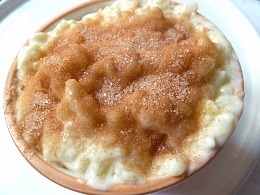 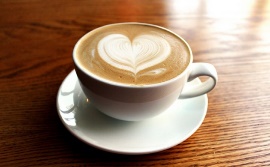 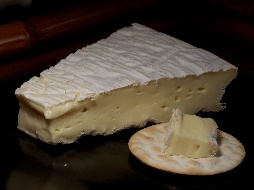 Datum               Menü I         Menü IIAbendbeilageMontag 11.02.2019Kartoffelsuppe mit MajoranJumbo Toastbrot Pizza  mit GemüseEdelpudding MokkaKartoffelsuppe mit MajoranWeißes Perlzwiebel Risotto*Edelpudding MokkaKarotten SalatDienstag12.02.2019Paprika SuppeSesamhackbällchen in Tomaten Sauce mit Kartoffelbrei dazu RosenkohlgemüsePflaumen MoussePaprika SuppeLauch-Feta Muffins*Pflaumen MousseGebackener CamembertMittwoch13.02.2019Hühnersuppe mit FleischeinlageMilchreis mit Zwetschgen KompottSchnittlauch Kartoffeln an Ajvar Dip*Milchreis mit Zwetschgen Kompott RühreiDonnerstag14.02.2019Klare GemüsesuppeHähnchen Schenkel  mit Kartoffelwürfel dazu Blumenkohl GemüseHimbeeren DessertKlare GemüsesuppeSalatteller mit Ei und Thunfisch*Himbeeren DessertMexico SalatFreitag15.02.2019Cremige ChampignonsuppeWildlachsfilet in Paprika Sauce dazu MandelreisSchoko-Nuss- Fee Cremige ChampignonsuppeKartoffelspalten mit Knoblauch und Zwiebeln*Schoko Nuss FeeMohn BrötchenSamstag16.02.2019Deftiger Graupeneintopf mit Würstchen Eierlikör Panna Cotta Pastinaken Creme Suppe mit Croutons* Eierlikör Panna CottaMandarinen Sonntag17.02.2019Frische Rinderbrühe mit LauchringenSpareribs in BBQ Sauce dazu Röstkartoffeln und KrautsalatEisdessertGemüsebouillonKartoffel Käsekuchen*Eis DessertJoghurt